UNIVERSITE PARIS 8 VINCENNES – SAINT-DENISDOSSIER DE CANDIDATURE A UN EMPLOI ETUDIANTTuteur pour le libre-service informatique du Bureau d’appui à la pédagogie numérique2017/2018(Hors doctorants contractuels – moniteurs – allocataires de recherche)Recrutement dans le cadre du décret n° 2007-1915 du 26 décembre 2007  fixant les conditions de recrutement et d’emploi des étudiants                                    CONDITIONS DE RECRUTEMENT:Étudiants inscrits en formation initiale, à la préparation d’un diplôme délivré au nom de l’Etat ou à la préparation d’un concours de recrutement dans l’une des trois fonctions publiques.INCOMPATIBLE avec tout autre contrat de travail conclu avec un établissement d’enseignement supérieur ou un organisme de recherche et avec le bénéfice de l’allocation de recherche ou l’exercice des fonctions de doctorant contractuel.CURSUS UNIVERSITAIRE Précisez le(s) diplôme(s) ou le(s) concours préparé(s)En formation initiale : ❒ Oui ❒ NonAvez-vous déjà travaillé à l’université Paris 8 ? ❒ Oui      ❒ NonSi oui,  indiquez  l’intitulé des postes occupés et les périodes :                                                                                  Disponibilités : Septembre 2017 au 31 juillet 2018 à temps partiel INFORMATION IMPORTANTE : La réglementation applicable aux agents contractuels avec rémunération horaire oblige l’administration à ne payer que sur attestation de service fait. Compte tenu des délais imposés par les calendriers de paye cela a pour conséquence de reporter le versement du salaire au plus tôt le mois suivant la fin d’activité constatée. Je déclare avoir pris connaissance des conditions de recrutement relatives aux emplois étudiants du décret n°2007-1915 du 26 décembre 2007.Je certifie l'exactitude de tous les renseignements portés sur la présente demande sachant que toute erreur ou omission peut entraîner le rejet de ma candidature.Fait à   le  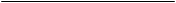  Signature de l'étudiant :Pièces à joindre impérativement :· Curriculum Vitae· Lettre de motivation (projet d’étude, motivations pour le poste, information sur votre situation sociale)· Photocopie d'une pièce d'identité· Photocopie de la carte de séjour pour toute nationalité hors UE· Attestation d'immatriculation à la sécurité sociale. Carte d’étudiant de l’année 2014/2015· RIB.Toute pièce justificative pouvant attester de votre situation particulièreDépôt du dossier de candidature avec les pièces demandéesau plus tard le jeudi 17 juillet 2017 à  17h00Bâtiment G, 3ème étage - BOITE AUX LETTRES face au bureau G 303ou par courrier : Université Paris 8 - Service du personnel  administratif 2 rue de la liberté 93526 Saint-Denis cedexÉTAT CIVIL ET COORDONNÉESNOM :                                                                                              Civilité :    ❒  Mme            ❒  M Prénom :Nom de jeune fille :N° INE (figure sur la carte étudiant) :N° Sécurité Sociale :                                                               Clé :  Date de naissance : |__|__|/|__|__|/|__|__|__|__|      Lieu de naissance :Nationalité :Situation familiale : Célibataire❒          Marié(e) ❒          Divorcé(e) ❒              Pacsé(e) ❒         En concubinage❒ Enfant (s) à charge ?   NON❒              OUI  ❒           Adresse personnelle : Code postal : |__|__|__|__|__|    Commune :Téléphone : |__|__|__|__|__|__|__|__|__|__|        Courriel :                                 @Boursier :    NON❒              OUI  ❒           	Demande en cours  ❒                                                                  ❒     Oui en 2015/2016 – précisez l’échelon de bourse :                                                            ❒     Oui en 2016/2017 – précisez l’échelon de bourse :                                                           ❒     Oui en 2017/2018 – précisez l’échelon de bourse :Vous êtes hébergé : domicile parental ❒      locataire ❒           autre (Préciser) ❒ : Adresse (si différente) :Code postal : |__|__|__|__|__|   Commune :Année 2015/2016Année 2016/2017Année 2017/2018Formation :Niveau :Etablissement :                                                         Cadre réservé à l’administration Observation(s) éventuelle(s) : ………………………………………………………………………………………………………………………………………………………………………………………………………………………………………………………………………………………………………………………………………………………………………………………………………………………………………………………………………………………………………………………………………………………………………………………………………………………………………………………………………………………………………………………………Décision de la commission de recrutement :   Favorable  ❒          Défavorable ❒                 Motifs de refus : Nombre d’heures prévisionnel :